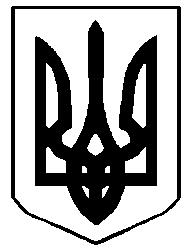 У К Р А Ї Н А ЖОВКІВСЬКА МІСЬКА РАДАЛьвівського району Львівської області-а сесія VIII – демократичного скликанняРІШЕННЯвід       2022 року    №	                                                          	 м.ЖовкваПро організацію роботи відділу Центрнадання адміністративних послугЖовківської міської ради Львівського районуЛьвівської областіВідповідно до частини десятої статті 12 Закону України «Про адміністративні послуги», на підставі постанови Кабінету Міністрів України від 20 лютого 2013 р № 118  (зі змінами),  постанови Кабінету Міністрів України, Розпорядження від 16 травня 2014 р. № 523-р (зі змінами), керуючись законами України «Про місцеве самоврядування в Україні»,  «Про адміністративні послуги», враховуючи висновок постійної комісії з питань регламенту, депутатської діяльності, етики, законності, регуляторної політики, дотримання прав людини, боротьби зі злочинністю, запобігання корупції та сприяння депутатській діяльності, Жовківська міська радаВИРІШИЛА:Затвердити  Положення про відділ Центр надання адміністративних послуг Жовківської міської ради Львівського району Львівської області у новій редакції, що додається.Затвердити Регламент  відділу Центр надання адміністративних послуг Жовківської міської ради Львівського району Львівської області у новій редакції, що додається.Затвердити Перелік адміністративних послуг, що надаються через відділ Центр надання адміністративних послуг Жовківської міської ради Львівського району Львівської області у новій редакції, згідно з додатком 1.Затвердити Графік роботи відділу Центр надання адміністративних послуг Жовківської міської ради Львівського району Львівської області, що додається.Визнати такими, що втратили чинність Положення про «Центр надання адміністративних послуг Жовківської міської ради Львівського району Львівської області», Регламент Центру надання адміністратиних послуг Жовківської міської ради Львівського району Львівської області», що затверджені рішенням 8-ї чергової сесії VIII-го демократичного скликання  Жовківської міської ради Львівського району Львівської області від 05.05.2021 р. № 350.Контроль за виконанням  рішення покласти на постійну комісію з питань регламенту, депутатської діяльності, етики, законності, регуляторної політики, дотримання прав людини, боротьби зі злочинністю, запобігання корупції та сприяння депутатській діяльності (З. Савіцька).Міський голова                                                            Олег ВОЛЬСЬКИЙЗАТВЕРДЖЕНО                               Рішення___сесії  Жовківської  міської ради	Львівського району Львівської області	від               №	                                                    ПОЛОЖЕННЯпро відділ Центр надання адміністративних послуг Жовківської міської ради Львівського району Львівської області(нова редакція)20221. Відділ Центр надання адміністративних послуг Жовківської міської ради Львівського району Львівської області (скорочена назва ЦНАП Жовківської міської ради) (далі – Центр) є структурним підрозділом Жовківської міської ради (далі – міська рада), який утворюється з метою надання адміністративних послуг згідно з визначеним Переліком.2. Рішення щодо утворення, ліквідації або реорганізації Центру надання адміністративних послуг приймається за рішенням міської ради.2.1 Вибір місця розташування Центру, його віддалених (у тому числі пересувних) робочих місць адміністраторів (в разі створення) здійснюється в межах території Жовківської міської територіальної громади, яку він обслуговує, з урахуванням територіальної доступності, яка визначається відповідно до частини четвертої статті 12 Закону України «Про адміністративні послуги».3. Центр підпорядковується міському голові. Координує діяльність відділу заступник міського голови згідно розподілу обов’язків.4. Організація матеріально - технічного забезпечення діяльності Центру  покладається на Жовківську міську раду Львівського району Львівської області.  5. Центр у своїй діяльності керується Конституцією та законами України, актами Президента України і Кабінету Міністрів України, рішеннями місцевого органу виконавчої влади, органу місцевого самоврядування, Положенням про відділ Центр надання адміністративних послуг.6. Основними завданнями Центру надання адміністративних послуг є:1) організація оперативної і зручної системи надання необхідних громадянам та суб’єктам господарювання адміністративних послуг у найкоротший строк та за мінімальної кількості відвідувань суб’єктів звернень;2) спрощення процедури отримання адміністративних послуг;3) забезпечення інформування суб’єктів звернень про вимоги та порядок надання адміністративних послуг у Центрі;4) державна реєстрація речових прав на нерухоме майно та їх обтяжень відповідно до закону, тобто офіційне визнання і підтвердження фактів набуття, змін або припинення речових прав на нерухоме майно, обтяжень таких прав шляхом внесення відповідних записів до Державного реєстру речових прав на нерухоме майно;5) державна реєстрація юридичних осіб та фізичних осіб – підприємців, тобто офіційне визнання шляхом засвідчення факту створення або припинення юридичної особи, набуття або позбавлення статусу підприємця фізичної особи, зміни відомостей, що містяться в Єдиному державному реєстрі юридичних,  фізичних осіб – підприємців та громадських формувань про юридичну та фізичну особу – підприємця, а також проведення інших реєстраційних дій відповідно до закону;6) реалізація повноважень з питань реєстрації місця проживання/перебування фізичних осіб, зняття з реєстрації місця проживання/перебування фізичних осіб, формування та ведення реєстру територіальної громади;7) організація надання суб’єктам господарювання документів дозвільного характеру;8) проведення державної реєстрації актів цивільного стану, отримання комплексної послуги «єМалятко» відповідно до закону;9) вчинення відповідно до закону нотаріальних дій, які вчиняються посадовими особами органів місцевого самоврядування у населених пунктах, де немає нотаріусів;10) проведення моніторингу якості надання адміністративних послуг відповідно до частини четвертої статті 7 Закону України «Про адміністративні послуги», визначення та вжиття заходів до підвищення рівня якості їх надання, оприлюднення інформації про результати моніторингу та вжиті заходи;11) забезпечення процесу автоматизації прийому документів та надання адміністративних послуг шляхом використання інформаційних систем та систем електронного документообігу;12) здіснення інших повноважень на основі та на виконання Коституції та законів України, актів Кабінету Міністрів України та інших нормативно-правових актів;7. Центром забезпечується надання адміністративних послуг адміністратором та посадовими особами у тому числі шляхом його взаємодії із суб’єктами надання адміністративних послуг.7.1 На підставі узгоджених рішень сесії міської ради та суб’єкта надання адміністративних послуг окремі адміністративні послуги можуть надаватися через Центр посадовими особами такого суб’єкта. Зазначені послуги надаються виключно у разі, коли вони не можуть бути надані у відділі адміністратором або їх надання адміністратором є значно гіршим для інтересів суб’єктів звернення та/або публічних інтересів. В узгоджених рішеннях зазначаються обгрунтування їх прийняття. 7.2 Посадові особи суб’єктів надання адміністративних послуг зобов’язані дотримуватися вимог щодо часу прийому та інших вимог до організації роботи у  Центрі, встановлених міською радою. 7.3 Перелік адміністративних послуг, які надаються через Центр надання адміністративних послуг, віддалені (у тому числі пересувні) робочі місця адміністраторів, визначається міською радою. 7.4 Перелік адміністративних послуг, які надаються через Центр повинен обов’язково включати:адміністративні послуги, суб’єктом надання яких є виконавчий орган;адміністративні послуги органу виконавчої влади та адміністративні послуги, що надаються органом місцевого самоврядування у порядку виконання делегованих повноважень, які є обов’язковими для надання через  Центр надання адміністративних послуг, за переліком, визначеним відповідно до частини сьомої статті 12 Закону України «Про адміністративні послуги».8. У Центрі, за рішенням  міської ради, також може здійснюватися прийняття звітів, декларацій та скарг, надання консультацій, прийняття та видача документів, не пов’язаних з наданням адміністративних послуг, укладення договорів і угод представниками суб’єктів господарювання, які займають монопольне становище на відповідному ринку послуг, які мають соціальне значення для населення (водо-, тепло-, газо-, електропостачання тощо), а також надання суб’єктам зверення можливості самостійно звернутися за отриманням адміністративних послуг, які надаються в електронній формі, за допомогою безоплатного використання ними місць для самообслуговування. 9. У приміщенні, де розміщується Центр можуть надаватися супутні послуги (виготовлення копій документів, ламінування, фотографування, продаж канцелярських товарів, надання банківських послуг, тощо).Добір суб’єктів господарювання для надання супутніх послуг здійснюється сесією міської ради, на конкурсній основі за критеріями забезпечення мінімізації матеріальних витрат та витрат часу суб’єкта звернення, а також з урахуванням вимог законодавства у сфері оренди державного та комунального майна.Забороняється відносити до супутніх послуг надання консультацій та інформації, пов’язаних з наданням адміністративних послуг, продаж бланків заяв та інших документів, необхідних для звернення щодо надання адміністративних послуг, а також надання допомоги в їх заповненні, формуванні пакета документів.9.1 У приміщенні  Центру, за рішенням міської ради, проводяться соціальні, культурні, просвітницькі та інші заходи, спрямовані на задоволення потреб та інтересів територіальної громади, розвиток громадянського суспільства, якщо вони не перешкоджають наданню адміністративних послуг.У Центрі, за рішенням міської ради, може здійснюватися прийом суб’єктів звернення з надання безоплатної правової допомоги.10.  Центр  повинен бути облаштованим у місцях прийому суб’єктів звернень інформаційними стендами, інформаційними терміналами та/або іншими засобами доведення інформації до суб’єктів звернення із зразками відповідних документів та інформацією в обсязі, достатньому для отримання адміністративної послуги без сторонньої допомоги.За рішенням міської ради, у  Центрі можуть встановлюватися додаткові вимоги щодо обслуговування суб’єктів звернення, зокрема можливість надання суб’єктам звернення консультацій та інформації про хід розгляду їх заяв за допомогою засобів телекомунікації (телефону, електронної пошти, інших засобів зв’язку).Встановлені вимоги щодо якості обслуговування суб’єктів звернення не повинні погіршувати умов надання адміністративних послуг, визначених законом.11. Суб’єкт звернення для отримання адміністративної послуги в Центрі  звертається до адміністратора – посадової особи, яка надає адміністративні послуги або організовує їх надання.11.1 За рішенням сесії міської ради окремі завдання адміністратора, пов’язані з наданням адміністративних послуг, отриманням заяв та документів, видачею результатів надання адміністративних послуг, можуть здійснювати старости старостинських округів.11.2 З метою належної організації надання адміністративних послуг через Центр адміністратори, старости старостинських округів та інші особи, на яких покладається виконання завдань адміністратора, беруть участь в навчанні, яке може проводитися за участю суб’єкта надання адміністративних послуг у випадках, визначених законодавством. 12. Керівник Центру призначається на посаду і звільняється з посади відповідно до законодавства про службу в органах місцевого самоврядування, про державну службу.12.1) керівник Центру має особисту печатку із зазначенням назви посади та найменування Центру.13. Основні завдання керівника Центру є:1) здійснення керівництва діяльність Центру, розподіл обов’язків між працівниками та визначення сфер їх відповідальності;2) організація діяльності Центру, у тому числі щодо взємодії із суб’єктами надання адміністративних послуг, визначення тшляхів удосконалення й підвищення ефективності роботи Центру;3) представлення Центру у відносинах з іншими органами, підприємствами, установами, організаціями;4) координація діяльності всіх працівників Центру та посадових осіб, що залучаються до його роботи;5) організація інформаційного забезпечення роботи Центру, роботи із засобами масової інформації, визначення змісту та часу проведення інформаційних заходів;6) сприяння створенню належних умов праці, внесення пропозицій міському голові та раді щодо матеріально-технічного забезпеченняі Центру, внесення пропозицій міському голові щодо преміювання працівників відділу;7) забезпечує визначення потреб у навчанні та навчання, у тому числі з використанням Національної веб-платформи центрів надання адміністративних послуг (Платформи Центрів Дія), адміністраторів, старост та інших осіб, на яких покладається виконання завдань адміністратора, зокрема до початку виконання (у тому числі тимчасово) посадових обов’язків адміністратора або після переви у роботі понад три місяці,  у разі зміни порядку надання послуг, запровадження надання нових послуг;8) організація та контроль виконання у Центрі Конституції та законів України, актів Президента України та Кабінету Міністрів України, інших нормативно-правових актів, рішень ради та її виконавчого комітету, розпоряджень міського голови;9) нести персональну відповідальність за невиконання або неналежне виконання покладених на Центр завдань, реалізацію його повноважень, дотримання трудової/службової дисципліни;10) планування роботи Центру, подання пропозицій до перспективних і поточних планів роботи міському голові;11) розроблення Положення про Центр, посадових інструкцій працівників, у разі потреби – змін і доповнень до зазначених документів, подання їх на затвердження в установленому порядку;12) звітування про проведену роботу Центру у визначеному порядку;13) виконання інших повноважень, визначених цим Положенням та посадовою інструкцією, що затверджується міським головою.14) розглядає скарги на діяльність чи бездіяльність адміністраторів.14. Заступник начальника відділу Центру призначається на посаду і звільняється з посади відповідно до законодавства про службу в органах місцевого самоврядування, про державну службу.14.1 заступник начальника відділу ЦНАП має особисту печатку із зазначенням назви посади та найменування Центру та електронний цифровий підпис.15. Основні завдання  заступника начальника відділу Центру є:1) організація діяльності Центру, у тому числі щодо взємодії із суб’єктами надання адміністративних послуг, визначення тшляхів удосконалення й підвищення ефективності роботи Центру;2) представлення Центру у відносинах з іншими органами, підприємствами, установами, організаціями;3) координація діяльності всіх працівників Центру та посадових осіб, що залучаються до його роботи;4) організація інформаційного забезпечення роботи Центру, роботи із засобами масової інформації, визначення змісту та часу проведення інформаційних заходів;5) забезпечує визначення потреб у навчанні та навчання, у тому числі з використанням Національної веб-платформи центрів надання адміністративних послуг (Платформи Центрів Дія), адміністраторів, старост та інших осіб, на яких покладається виконання завдань адміністратора, зокрема до початку виконання (у тому числі тимчасово) посадових обов’язків адміністратора або після переви у роботі понад три місяці,  у разі зміни порядку надання послуг, запровадження надання нових послуг;6) формування, наповнення та ведення Реєстру територіальної громади; передачу інформації (даних) та/або внесення у встановленому законом порядку відомостей про реєстрацію та зняття з реєстрації місця проживання/перебування громадян до Єдиного державного демографічного реєстру (далі – ЄДДР);7) прийняття від суб’єктів звернень документів, необхідних для надання адміністративних послуг, здійснення їх реєстрації та подання документів (їх копій) відповідним суб’єктам надання адміністративних послуг не пізніше наступного робочого дня після їх отримання з дотриманням вимог Закону України «Про захист персональних даних»; 8) складення у випадках, передбачених законодавством, а також на вимогу суб’єкта звернення заяв в електронній формі, їх друк і надання суб’єкту звернення для перевірки та підписання;9) видача або забезпечення надсилання через засоби поштового зв’язку суб’єктам звернень результатів надання адміністративних послуг (у тому числі рішення про відмову в задоволенні заяви суб’єкта звернення), повідомлення про можливість отримання адміністративних послуг, оформлених суб’єктами надання адміністративних послуг;10) організаційне забезпечення надання адміністративних послуг суб’єктами їх надання;11) здійснення контролю за додержанням суб’єктами надання адміністративних послуг строку розгляду справ та прийняття рішень;12) надання адміністративних послуг за рішенням сесії міської ради;13) надання адміністративних послуг в електронній формі з використанням Єдиного державного веб-порталу електронних послуг;14) організація та контроль виконання у Центрі Конституції та законів України, актів Президента України та Кабінету Міністрів України, інших нормативно-правових актів, рішень ради та її виконавчого комітету, розпоряджень міського голови;15) нести персональну відповідальність за невиконання або неналежне виконання покладених на Центр завдань, реалізацію його повноважень, дотримання трудової/службової дисципліни;16) планування роботи Центру, подання пропозицій до перспективних і поточних планів роботи міському голові;17) виконання інших повноважень, визначених цим Положенням та посадовою інструкцією, що затверджується міським головою.18) розглядає скарги на діяльність чи бездіяльність адміністраторів.19) заступник начальника відділу ЦНАП має особисту печатку із зазначенням назви посади та найменування Центру.16. Заступник начальника відділу ЦНАП  має право:1) безоплатно одержувати від суб’єкта надання адміністративних послуг, державних органів, органів влади Автономної Республіки Крим, органів місцевого самоврядування, підприємств, установ або організацій, що належать до сфери їх управління, документи та інформацію, пов’язані з наданням таких послуг, в установленому законом порядку;2) погоджувати документи (рішення) в інших органах державної влади та органах місцевого самоврядування, отримувати їх висновки з метою надання адміністративної послуги без залучення суб’єкта звернення;3) інформувати керівника відділу та суб’єктів надання адміністративних послуг про порушення строку розгляду заяв про надання адміністративної послуги, вимагати вжиття заходів до усунення виявлених порушень;4) посвідчувати власним підписом та печаткою (штампом) копії (фотокопії) документів і виписок з них, витягів з реєстрів та баз даних, які необхідні для надання адміністративної послуги;5) порушувати клопотання перед керівником Центру щодо вжиття заходів з метою забезпечення ефективної роботи центру.17. Адміністратор призначається на посаду та звільняється з посади відповідно до законодавства про  службу в органах місцевого самоврядування.       Кількість адміністраторів та інших посадових осіб, які працюють у Центрі визначаються Жовківською міською радою.  17.1 Адміністратор має особисту печатку із зазначенням порядкового  номера та найменування Центру та електронний цифровий підпис.18. Основними завданнями адміністратора є:1) надання суб’єктам звернень вичерпної інформації і консультацій щодо вимог та порядку надання адміністративних послуг;2) прийнняття від суб’єктів звернень документів, необхідних для надання адміністративних послуг, здійснення їх реєстрації та подання документів (їх копій) відповідним суб’єктам надання адміністративних послуг не пізніше наступного робочого дня після їх отримання з дотриманням вимог Закону України «Про захист персональних даних»; 2.1) складення у випадках, передбачених законодавством, а також на вимогу суб’єкта звернення заяв в електронній формі, їх друк і надання суб’єкту звернення для перевірки та підписання;3) видача або забезпечення надсилання через засоби поштового зв’язку суб’єктам звернень результатів надання адміністративних послуг (у тому числі рішення про відмову в задоволенні заяви суб’єкта звернення), повідомлення про можливість отримання адміністративних послуг, оформлених суб’єктами надання адміністративних послуг;4) організаційне забезпечення надання адміністративних послуг суб’єктами їх надання;5) здійснення контролю за додержанням суб’єктами надання адміністративних послуг строку розгляду справ та прийняття рішень;6) надання адміністративних послуг за рішенням сесії міської ради;6.1) надання адміністративних послуг в електронній формі з використанням Єдиного державного веб-порталу електронних послуг;7) консультування суб’єктів звернення щодо отримання ними адміністративних послуг, що надаються в електронній формі, за допомогою безоплатного використання місць для самообслуговування.19. Адміністратор має право:1) безоплатно одержувати від суб’єкта надання адміністративних послуг, державних органів, органів влади Автономної Республіки Крим, органів місцевого самоврядування, підприємств, установ або організацій, що належать до сфери їх управління, документи та інформацію, пов’язані з наданням таких послуг, в установленому законом порядку;2) погоджувати документи (рішення) в інших органах державної влади та органах місцевого самоврядування, отримувати їх висновки з метою надання адміністративної послуги без залучення суб’єкта звернення;3) інформувати керівника відділу та суб’єктів надання адміністративних послуг про порушення строку розгляду заяв про надання адміністративної послуги, вимагати вжиття заходів до усунення виявлених порушень;4) посвідчувати власним підписом та печаткою (штампом) копії (фотокопії) документів і виписок з них, витягів з реєстрів та баз даних, які необхідні для надання адміністративної послуги;5) порушувати клопотання перед керівником Центру щодо вжиття заходів з метою забезпечення ефективної роботи центру.20. Державний реєстратор призначається на посаду та звільняється з посади розпорядженням міського голови в установленому законодавством порядку.20.1. Державний реєстратор має печатку та електронний цифровий підпис.21. Основними завданнями державного реєстратора є:1) забезпечення прийому та видачі документів, пов’язаних з проведенням державної реєстрації речових прав на нерухоме майно та державної реєстрації юридичних осіб, фізичних осіб – підприємців;2) забезпечення ведення Єдиного державного реєстру юридичних осіб, фізичних осіб- підприємців та громадських формувань, а також Державного реєстру речових прав на нерухоме майно;3) здійснення державної реєстрації юридичних осіб, фізичних осіб – підприємців відповідно до законодавства;4) внесення змін до відомостей про юридичну особу, фізичну особу-підприємця відповідно до закону;5) надання інформації з Єдиного державного реєстру юридичних осіб, фізичних осіб – підприємців та громадських формувань відповідно до законодавства;6) здійснення повноважень щодо реєстрації речових прав на нерухоме майно;7) здійснення інших повноважень, визначених цим Положенням та посадовою інструкцією, що затверджується міським головою, відповідно до законодавства.22. Спеціаліст І категорії призначається на посаду та звільняється з посади розпорядженням міського голови в установленому законом порядку.23. Основними завданнями спеціаліста І категорії є:1)  формування та ведення Реєстру територіальної громади та підтримання відомостей в актуальному стані;2) виконання інших повноважень відповідно до посадової інструкції.24. Центр під час виконання покладених на нього завдань взаємодіє з центральними та місцевими органами виконавчої влади, іншими державними органами, органами влади Автономної Республіки Крим, органами місцевого самоврядування, підприємствами, установами або організаціями.25. З метою забезпечення зручних та доступних умов для отримання послуг суб’єктами звернень у межах Жовківської міської територіальної громади за рішенням  міської ради, можуть утворюватися  віддалені (у тому числі пересувні) робочі місця адміністраторів такого Центру, в яких забезпечується надання адміністративних послуг відповідно до переліку, визначеного міської ради.25.1 Організаційне забезпечення діяльності віддалених (у тому числі пересувних) робочих місць адміністраторів здійснюється міською радою.25.2  За рішенням ради, виконувати функції адміністратора та окремі завдання адміністратора, пов’язані з наданням адміністративних послуг, отримання заяв та документів, видачею результатів надання адміністративних послуг, відповідно до чинного законодавства можуть здійснювати сторости.26. Територіальні громади з урахуванням Закону України «Про співробітництво територіальних громад», можуть укладати договори про співробітництво територіальних громад з метою підвищення якості надання адміністративних послуг населенню на основі спільних інтересів та цілей.   27. Час прийому суб’єктів звернень є загальним (єдиним) для всіх адміністративних послуг, що надаються через  Центр надання адміністративних послуг.У Центрі надання адміністративних послуг, утвореному міською радою, час прийому суб’єктів звернень становить не менше як шість днів на тиждень та сім годин на день.У віддалених (у тому числі пересувних) робочих місцях адміністраторів центру час прийому суб’єктів звернень визначається міською радою. При цьому прийом суб’єктів звернень у Центрі здійснюється без перерви на обід та не менш як один день на тиждень до 20-ї години.За рішенням міської ради, час прийому суб’єктів зверень може бути збільшено.28. Фінансування та матеріально-технічне забезпечення діяльності  Центру  здійснюється за рахунок державного та місцевого бюджетів.Центр надання адміністративних послуг звільняється від плати за підключення (у тому числі обслуговування та використання) до реєстрів, інших інформаційних баз, що використовуються для надання адміністративних послуг, а також від плати за обов’язкове навчання в роботі з такими реєстрами.Секретар  ради                                              Марта ГРЕНЬ      ЗАТВЕРДЖЕНО                                                      рішенням сесії      Жовківської міської ради	 Львівського району Львівської області                                                       від                  №РЕГЛАМЕНТ
відділу Центр надання адміністративних послуг Жовківської міської ради Львівського району Львівської області			Загальна частина1. Цей Регламент визначає порядок організації роботи відділу Центр надання адміністративних послуг Жовківської міської ради Львівського району Львівської області (далі - Центр), його віддалених (у тому числі пересувних) (у разі створення) робочих місць адміністраторів, порядок дій адміністраторів та спеціалістів Центру, державних реєстраторів та їх взаємодії із суб’єктами надання адміністративних послуг.2. У цьому Регламенті терміни вживаються у значенні, наведеному в Законі України «Про адміністративні послуги».3. Надання адміністративних послуг у Центрі здійснюється з дотриманням таких принципів:верховенства права, у тому числі законності та юридичної визначеності;стабільності;рівності перед законом;відкритості та прозорості;оперативності та своєчасності;доступності інформації про надання адміністративних послуг;захищеності персональних даних;раціональної мінімізації кількості документів та процедурних дій, що вимагаються для отримання адміністративних послуг;неупередженості та справедливості;доступності та зручності для суб’єктів звернення.4. Центр у своїй діяльності керується Конституцією та законами України, актами Президента України і Кабінету Міністрів України, актами центральних та місцевих органів виконавчої влади, органів місцевого самоврядування, Положенням про Центр та Регламентом Центру.Вимоги до приміщення, в якому розміщується Центр 5. Центр  розміщується на першому поверсі адмінбудівлі Жовківської міської ради в центральній частині міста або іншому зручному для суб’єктів звернення місці з розвинутою транспортною інфраструктурою. На вході до приміщення розміщуються вивіска з позначенням «Центр надання адміністративних послуг» та «Центр Дії» (Позначення «Центр надання адміністративних послуг» та «Центр Дії» можуть розміщуватися одночасно), табличка з інформацією про його місцезнаходження та графік роботи, тощо. Перед входом до приміщення розміщуються тактильні та контрастні позначки для осіб з інвалідністю з порушенням зору.Вхід до приміщення в якому розміщений  Центр  облаштовується кнопкою виклику, пандусом та поручнями  для осіб з інвалідністю та інших маломобільних груп населення, а також місцями для тимчасового розміщення дитячих колясок.У адмінбудівлі, в якій розміщений  Центр облаштовується санітарна кімната з урахуванням потреб осіб з інвалідністю, зокрема тих, що пересуваються на кріслах колісних, та інших маломобільних груп населення.На прилеглій до адмінбудівлі території облаштовуються місця для безоплатної стоянки автомобільного транспорту суб’єктів звернення, зокрема відповідно позначені місця для автотранспортних засобів, якими керують (в яких перевозяться) особи з інвалідністю, у кількості, визначеній Законом України “Про основи соціальної захищеності осіб з інвалідністю в Україні”. Будівлі, приміщення та стоянки приміщення де розміщений  Центр надання адміністративних послуг облаштовуються з урахуванням потреб осіб з інвалідністю та інших маломобільних груп населення згідно з вимогами відповідних державних будівельних норм, стандартів і правил. 6. Приміщення Центру поділяється на відкриту та закриту частини.У відкритій частині здійснюється прийом, консультування, інформування та обслуговування суб’єктів звернення працівниками Центру. Суб’єкти звернення мають безперешкодний доступ до цієї частини. Відкрита частина включає:сектор прийому;сектор інформування;сектор очікування;сектор обслуговування.Відкрита частина розміщується на першому поверсі будівлі та створено належні умови для безперешкодного доступу для осіб з інвалідністю та інших маломобільних груп населення до приміщень будівлі.Закрита частина призначена виключно для опрацювання документів, пошти, надання консультацій та здійснення попереднього запису суб’єктів звернення на прийом до адміністраторів за допомогою засобів телекомунікації (телефону, електронної пошти, інших засобів зв’язку), а також збереження документів, справ, журналів обліку/реєстрації (розміщення архіву).Вхід до закритої частини Центру суб’єктам звернення забороняється.7. Сектор прийому облаштовується при вході до приміщення Центру. У ньому здійснюється загальне інформування та консультування суб’єктів звернення з питань роботи відділу.8. Сектор інформування облаштовується з метою ознайомлення суб’єктів звернення з порядком та умовами надання адміністративних послуг.У секторі інформування розміщуються інформаційні стенди, постери (плакати) в зручному для перегляду місці, що містять актуальну, вичерпну інформацію, необхідну для одержання адміністративних послуг, а також інформацію щодо можливостей отримання послуг он-лайн в електронному вигляді, інформацію щодо здійснення консультування підприємців, інформацію щодо здійснення прийому суб’єктів звернення з надання безоплатної правової допомоги (у разі проведення такого прийому в приміщенні Центру), а також інформацію щодо електронного урядування та електронної демократії, розвитку цифрових навичок прав громадян, цифрових інновацій та технологій.Сектор інформування облаштовується столами, стільцями, комп’ютерною технікою з вільним доступом до Інтернету та забезпечується канцелярськими товарами для заповнення суб’єктами звернення необхідних документів.Для висловлення суб’єктами звернень зауважень і пропозицій щодо якості надання адміністративних послуг приміщення, де розміщені сектор інформування Центру, віддалене (в тому числі пересувне) робоче місце адміністратора, облаштовується відповідними засобами (зокрема скринькою) яка розміщується в доступному місці та книга відгуків і пропозицій.Для встановлення зворотного зв’язку із суб’єктами звернень в електронній формі у зазначеному приміщенні розміщується інформація, що містить гіпертекстові посилання та  QR-коди на форми-опитувальники (анкети) для оцінювання суб’єктами звернення якості наданих їм адміністративних послуг, в тому числі на комп’ютерній техніці, у терміналах, інших технічних засобах, а також на відповідних веб-сайтах. Зазначена інформація розміщується окремо в секторах прийому, інформування, очікування та обслуговування.9. Сектор очікування розміщується в просторому приміщенні, площа якого визначена  залежно від кількості осіб, які звертаються до Центру протягом дня, та облаштована столами для оформлення документів та в достатній кількості стільцями, кріслами, тощо.Сектор очікування обладнується автоматизованою системою керування чергою, системою звукового інформування осіб похилого віку та тих, що мають вади зору.У приміщенні Центру, у приміщеннях,  де розміщене віддалене (в тому числі пересувне) робоче місце адміністраторів, створюються умови для оплати суб’єктами звернень адміністративного збору (зокрема, можуть бути розміщені платіжні термінал (у тому числі програмно-технічний комплекс самообслуговування).10. Сектор обслуговування повинен бути утворений за принципом відкритості розміщення робочих місць. Для швидкого обслуговування суб’єктів звернень робочі місця адміністраторів можуть розподілятися за принципом прийому і видачі документів. Кожне робоче місце для прийому суб’єктів звернення повинно мати інформаційну табличку із зазначенням номера такого місця, прізвища, імені, по батькові та посади адміністратора відділу.11. Площа сектору очікування та обслуговування Центру та приміщення, де розміщено віддалене (в тому числі пересувне) робоче місце адміністратора повинна бути достатньою для забезпечення зручних та комфортних умов для прийому суб’єктів звернення і роботи адміністраторів Центру.12. На інформаційних стендах розміщується інформація, зокрема, про:найменування Центру, його місцезнаходження та місцезнаходження робочих місць адміністраторів, номери телефонів для довідок, факсу, адресу веб-сайту, електронної пошти; графік роботи Центру, віддаленого (в тому числі пересувного) робочого місця адміністраторів (прийомні дні та години, вихідні дні);перелік адміністративних послуг, які надаються через Центр, віддалені (в тому числі пересувні) робочі місця адміністраторів, та відповідні інформаційні картки адміністративних послуг;строки надання адміністративних послуг;бланки заяв та інших документів, необхідних для звернення за отриманням адміністративних послуг, а також зразки їх заповнення;платіжні реквізити для оплати платних адміністративних послуг;супутні послуги, які надаються в приміщенні Центру;прізвище, ім’я, по батькові керівника відділу, контактні телефони, адресу електронної пошти;користування автоматизованою системою керування чергою; Положення про Центр;Регламент Центру;графік прийому суб’єктів звернення посадовими особами міської ради, міським головою);графік надання консультацій, прийому суб’єктів звернень суб’єктами, які забезпечують консультування та прийом у приміщенні Центру;інформацію щодо можливостей отримання послуг он-лайн в електронному вигляді;інформацію щодо електронного урядування та електронної демократії, розвитку цифрових навичок та цифрових прав громадян, цифрових інновацій та технологій.13. Перелік адміністративних послуг, які надаються через  Центр розміщено у доступному та зручному для суб’єктів звернення місці. Адміністративні послуги в переліку згруповані за суб’єктами надання адміністративних послуг.Перелік адміністративних послуг, які надаються через Центр  затверджується міською радою, з урахуванням потреб суб’єктів звернення.14. Бланки заяв, необхідні для замовлення адміністративних послуг, розміщено на стендах-накопичувачах та стелажах із вільним доступом до них суб’єктів звернення та на веб-сайті Центру.15. Особам з інвалідністю та іншим маломобільним групам населення забезпечується вільний доступ до інформації, зазначеної в цьому розділі, шляхом розміщення буклетів, інформаційних листів на стендах, інших необхідних матеріалів, надрукованих шрифтом Брайля (за можливістю). Також здійснюється інформування в інший спосіб, який є зручним для осіб з інвалідністю, зокрема осіб з порушеннями слуху, зору, та інших маломобільних груп населення.Для забезпечення надання адміністративних послуг суб’єктам звернення, які є глухими, німими або глухонімими, до роботи Центру може залучатися перекладач жестової мови.16. На основі узгоджених рішень, меморандумів із суб’єктами надання адміністративних послуг у роботі Центру можуть брати участь представники надання адміністративних послуг для надання консультацій.Інформаційна та технологічна картки адміністративних послуг17. Міська рада, а також керівник Центру можуть вносити суб’єктові надання адміністративної послуги пропозиції щодо необхідності внесення змін до затверджених інформаційних та технологічних карток адміністративних послуг (у тому числі для документів дозвільного характеру у сфері господарської діяльності).18. У разі внесення змін до законодавства щодо надання адміністративної послуги суб’єкт її надання своєчасно інформує про це міську раду, а також керівника Центру, готує пропозиції щодо внесення змін до інформаційних та/або технологічних карток згідно із законодавством.Робота Центру з інформування суб’єктів надання адміністративних послуг19. Надання допомоги суб’єктам звернення у користуванні   автоматизованою системою керування чергою, консультування із загальних питань організації роботи Центру  та у  порядку прийому суб’єктів звернення у центрі здійснюють адміністратори / працівники Центру.Адміністратори/ працівники Центру також:інформують за усним клопотанням суб’єкта звернення про належність порушеного ним питання до компетенції Центру;консультують суб’єктів звернення щодо порядку внесення плати (адміністративного збору) за надання платних адміністративних послуг, надає інформацію про платіжні реквізити для сплати адміністративного збору;надають іншу інформацію та допомогу, що необхідні суб’єктам звернення до прийому їх адміністратором.20. Міська рада створює та забезпечує роботу веб-сайту Центру  та окремого розділу на своєму веб-сайті, де розміщується інформація, зазначена в пункті 12 цього Регламенту, а також відомості про найближчі зупинки громадського транспорту, під’їзні шляхи, місця паркування, доступність для осіб з інвалідністю з порушеннями зору, слуху, опорно-рухового апарату, інша корисна для суб’єктів звернення інформація. 21. Інформація, яка розміщується в приміщенні Центру (в тому числі на інформаційних терміналах) та на веб-сайті, є актуальною і вичерпною.Інформація на веб-сайті має бути зручною для пошуку та копіювання.22.  Суб’єктам звернення, які звернулися до Центру з використанням засобів телекомунікаційного зв’язку (телефону, електронної пошти, інших засобів зв’язку), забезпечується можливість отримання інформації про надання адміністративних послуг у спосіб, що аналогічний способу звернення, або в інший вибраний суб’єктом звернення спосіб.Керування чергою у Центрі23. З метою забезпечення зручності та оперативності обслуговування у Центрі, на віддалених (у тому числі пересувних) робочих місцях адміністраторів, вживаються заходи для запобігання  утворенню черги,  а у разі її утворення - для керування чергою.24. У разі запровадження автоматизованої системи керування чергою суб’єкт звернення для прийому адміністратором відділу реєструється за допомогою термінала в такій системі, отримує відповідний номер у черзі та очікує на прийом. 25. У Центрі, на віддалених (у тому числі пересувних) робочих місцях адміністраторів, може здійснюватися попередній запис суб’єктів звернення на прийом до адміністратора, реєстратора на визначену дату та час. Попередній запис може здійснюватися шляхом особистого звернення до Центру з використанням телефонного зв’язку та/або електронної реєстрації на веб-сайті центру (сторінки на веб-сайті органу, що утворив Центр) чи за допомогою Національної веб-платформи центрів надання адміністративних послуг. Прийом суб’єктів звернення, які зареєструвалися шляхом попереднього запису, здійснюється у визначені керівником відділу години.26. Центр може здійснювати керування чергою в інший спосіб, гарантуючи дотримання принципу рівності суб’єктів звернення.Прийняття заяви та інших документів у Центрі27. Прийняття від суб’єкта звернення заяви та інших документів, необхідних для надання адміністративної послуги (далі - вхідний пакет документів), та повернення документів з результатом надання адміністративної послуги (далі - вихідний пакет документів) здійснюється виключно в Центрі, віддалених (у тому числі) робочих місцях адміністраторів.За рішенням міської ради, окремі завдання адміністратора, пов’язані з отриманням вхідного пакета документів, видачею результатів надання адміністративних послуг, може виконувати староста, а також у випадках, передбачених законодавством, інша уповноважена посадова особа виконавчого органу міської ради.У випадках, передбачених законодавством, а також на вимогу суб’єкта звернення адміністратор Центру складає заяву в електронній формі, друкує її та надає суб’єкту звернення для перевірки та підписання.Прийняття заяв для отримання адміністративних послуг від фізичних осіб, у тому числі фізичних осіб - підприємців, здійснюється незалежно від реєстрації їх місця проживання, крім випадків, передбачених законом.Заяви від юридичних осіб приймаються за місцезнаходженням таких осіб або у випадках, передбачених законом, за місцем провадження діяльності або місцезнаходженням відповідних об’єктів, якщо інше не встановлено законом.28. Прийняття від суб’єктів господарювання заяви про видачу документів дозвільного характеру та документів, що додаються до неї, декларації відповідності матеріально-технічної бази вимогам законодавства, видача (переоформлення, анулювання) документів дозвільного характеру, які оформлені дозвільними органами, та зареєстрованих декларацій здійснюються відповідно до Закону України “Про дозвільну систему у сфері господарської діяльності”.29. Суб’єкт звернення має право подати вхідний пакет документів у Центр особисто, через представника (законного представника), надіслати його поштою (рекомендованим листом з описом вкладення) або у випадках, передбачених законом, за допомогою засобів телекомунікаційного зв’язку.Заява для отримання адміністративної послуги в електронній формі подається через Єдиний державний портал адміністративних послуг, у тому числі через інтегровані з ним інформаційні системи державних органів та органів місцевого самоврядування.30. У разі коли вхідний пакет документів подається представником (законним представником) суб’єкта звернення, пред’являються документи, що посвідчують особу представника та засвідчують його повноваження.31. Адміністратор Центру перевіряє відповідність вхідного пакета документів інформаційній картці адміністративної послуги, у разі потреби надає допомогу суб’єктові звернення в заповненні бланка заяви. У разі коли суб’єкт звернення припустився неточностей або помилки під час заповнення бланка заяви, адміністратор повідомляє суб’єктові звернення про відповідні недоліки та надає необхідну допомогу в їх усуненні.32. Адміністратор Центру складає заяву-опис вхідного пакета документів, у якому зазначаються назва адміністративної послуги та перелік документів, поданих суб’єктом звернення до неї.33. Суб’єктові звернення надається відривний талон від заяви-опису з переліком поданих ним документів за підписом і з проставленням печатки відповідного адміністратора Центру, а також відмітки про дату та час його складання. Заява-опис вхідного пакета документів зберігається в матеріалах справи суб’єкта надання адміністративної послуги, а у разі здійснення в відділі електронного документообігу - в електронній формі.34. Адміністратор Центру під час отримання вхідного пакета документів зобов’язаний з’ясувати прийнятний для суб’єкта звернення спосіб його повідомлення про результат надання адміністративної послуги, а також бажане місце отримання оформленого результату надання адміністративної послуги в Центрі, спосіб передачі суб’єктові звернення вихідного пакета документів (особисто, засобами поштового або телекомунікаційного зв’язку, у тому числі кур’єром за додаткову плату, або телекомунікаційного зв’язку чи в інший вибраний суб’єктом зверння спосіб),  про що зазначається в описі вхідного пакета документів у паперовій та/або електронній формі.35. Адміністратор Центру здійснює реєстрацію вхідного пакета документів шляхом внесення даних до журналу реєстрації в електронній формі. Після внесення даних справі присвоюється номер, за яким здійснюється її ідентифікація та який фіксується на бланку заяви і в описі вхідного пакета документів.Реєстрація та облік заяв, вхідних пакетів документів та оформлених результатів надання адміністративних послуг у Центрі, віддаленому (у тому числі пересувному) робочому місці адміністратора може вестися централізовано (зокрема шляхом запровадження електронного документообігу), або окремо в Центрі, віддаленому (у тому числі пересувному) робочому місці адміністратора.36. У разі коли вхідний пакет документів отримано засобами поштового зв’язку і він не містить інформації про прийнятий для суб’єкта звернення спосіб його повідомлення, адміністратор Центру не пізніше наступного робочого дня надсилає суб’єктові звернення відривний талон від заяви-опису вхідного пакета документів поштовим відправленням або його відскановану копію електронною поштою чи іншими засобами телекомунікаційного зв’язку.37. Після реєстрації вхідного пакета документів адміністратор Центру формує справу у паперовій та електронній формі та  здійснює її сканування.38. Інформацію про вчинені дії адміністратор Центру  вносить до листа про проходження справи у паперовій та електронній формі (крім випадків, коли адміністратор є суб’єктом надання адміністративної послуги). Лист про проходження справи також містить відомості про послідовність дій (етапів), необхідних для надання адміністративної послуги, та залучених суб’єктів надання адміністративних послуг.Опрацювання справи (вхідного пакета документів)39. Після вчинення дій, передбачених пунктами 27-38 цього Регламенту, адміністратор Центру зобов’язаний невідкладно, але не пізніше наступного робочого дня з урахуванням графіка роботи суб’єкта надання адміністративної послуги, надіслати (передати) вхідний пакет документів суб’єктові надання адміністративної послуги, до компетенції якого належить питання прийняття рішення у справі, про що робиться відмітка в листі про проходження справи із зазначенням часу, дати та найменування суб’єкта надання адміністративної послуги, до якого її надіслано, та проставленням печатки  адміністратора, що передав відповідні документи, та оформляється акт приймання-передачі.40. Передача справ у паперовій формі від  Центру до суб’єкта надання адміністративної послуги здійснюється у визначеному порядку, але не менше ніж один раз протягом робочого дня, шляхом отримання справ представником суб’єкта надання адміністративної послуги або їх доставки працівником  Центру, надсилання відсканованих документів з використанням засобів телекомунікаційного зв’язку або в інший спосіб.Передача справ до суб’єкта надання адміністративної послуги може здійснюватися шляхом надсилання електронних копій оригіналів паперових документів (фотокопій) з використанням засобів телекомунікаційного зв’язку, зокрема через систему електронної взаємодії державних електронних інформаційних ресурсів, передача справ у паперовій формі у такому разі не здійснюється, крім випадків, передбачених законодавством.41. Після отримання справи суб’єкт надання адміністративної послуги зобов’язаний внести запис про її отримання із зазначенням дати та часу, прізвища, імені, по батькові відповідальної посадової особи до листа про проходження справи та до акта приймання-передачі.42. Контроль за дотриманням суб’єктами надання адміністративних послуг строків розгляду справ та прийняття рішень здійснюється адміністраторами відділу відповідно до розподілу обов’язків за рішенням керівника Центру.43. Суб’єкт надання адміністративної послуги зобов’язаний:своєчасно інформувати Центр про перешкоди у дотриманні строку розгляду справи та прийнятті рішення, інші проблеми, що виникають під час розгляду справи;надавати інформацію на усний або письмовий запит (у тому числі шляхом надсилання на адресу електронної пошти) адміністратора Центру про хід розгляду справи.У разі виявлення факту порушення вимог законодавства щодо розгляду справи (строків надання адміністративної послуги тощо) адміністратор Центру невідкладно інформує про це керівника Центру.Передача вихідного пакета документів суб’єктові звернення44. Суб’єкт надання адміністративної послуги невідкладно, але не пізніше наступного робочого дня після оформлення результату надання адміністративної послуги, формує вихідний пакет документів та передає його до Центру про що зазначається в листі про проходження справи або в акті приймання-передачі (у разі його оформлення).46. Адміністратор Центру  невідкладно у день надходження вихідного пакета документів повідомляє про результат надання адміністративної послуги суб’єктові звернення у спосіб, зазначений в заяві-описі вхідного пакета документів, здійснює реєстрацію вихідного пакета документів шляхом внесення відповідних відомостей до листа про проходження справи, а також до відповідного реєстру в паперовій та електронній формі.47. Вихідний пакет документів передається суб’єктові звернення особисто під підпис (у тому числі його представникові (законному представникові)) у разі пред’явлення документа, що посвідчує особу та/або засвідчує його повноваження, або у випадках, передбачених законодавством, передається в інший прийнятний для суб’єкта звернення спосіб.Інформація про дату отримання вихідного пакета документів суб’єктом звернення зазначається в описі вхідного пакета документів або в іншому документі, визначеному  міською радою, і зберігається в матеріалах справи.У разі коли способом отримання результатів надання адміністративних послуг обрано засоби поштового зв’язку, такий документ вкладається в рекомендований лист з позначкою «Адміністративна послуга», яка проставляється працівником центру, і передається представнику оператора поштового зв’язку за накладною, під підпис.48. У разі незазначення суб’єктом звернення зручного для нього способу отримання вихідного пакета документів або його неотримання в Центрі протягом двох місяців відповідні документи надсилаються суб’єктові звернення засобами поштового зв’язку. У разі відсутності відомостей про місце проживання (місцезнаходження) суб’єкта звернення та іншої контактної інформації вихідний пакет документів зберігається протягом тримісячного строку в Центрі, а потім передається для архівного зберігання.49. У разі коли адміністративна послуга надається невідкладно, адміністратор Центру реєструє інформацію про результат розгляду справи в журналі в електронній формі, негайно формує вихідний пакет документів та передає його суб’єктові звернення.50. Відповідальність за несвоєчасне та неналежне надання адміністративних послуг несуть суб’єкти надання таких послуг та в межах повноважень адміністратори і керівник Центру.51. Інформація про кожну надану адміністративну послугу та справу в електронній (скановані копії документів) формі (заява суб’єкта звернення та інші документи) зберігається в електронному вигляді у відповідній автоматизованій системі.У разі надання адміністративної послуги за допомогою державних реєстрів інформація про послугу зберігається у відповідному реєстрі.Усі матеріали справи зберігаються у суб’єкта надання адміністративної послуги.52. Суб’єкт звернення може відкликати свою заяву про надання адміністративної послуги до моменту прийняття рішення у справі, крім випадків, визначених законодавством.Адміністратор Центру  невідкладно у день надходження заяви здійснює її реєстрацію, про що робиться відмітка в листі проходження справи із зазначенням часу та дати отримання заяви про відкликання, та невідкладно, але не пізніше наступного робочого дня, передає суб’єкту надання адміністративної послуги, якому передано вхідний пакет документів щодо даної справи.Суб’єкт надання адміністративної послуги невідкладно, але не пізніше наступного робочого дня після отримання заяви про відкликання, повертає оригінали документів, подані для надання адміністративної послуги, до відділу, про що зазначається в листі про проходження справи та в акті приймання-передачі (у разі його оформлення).Адміністратор Центру невідкладно у день надходження оригіналів документів від суб’єкта надання адміністративної послуги повідомляє про це суб’єкту зверення.Відкликання заяви про надання адміністративної послуги здійснюється з урахуванням процедур, визначених пунктами 27-52 цього Регламенту. Особливості діяльності пересувних віддалених робочих місць адміністраторів.53. Пересувне віддалене робоче місце адміністратора (в разі створення) призначене для проведення виїзного прийому та надання адміністративних послуг суб’єктам звернення із застосуванням таких сервісів:1) «Мобільний адміністратор» - обслуговування проводиться адміністратором за місцем проживання суб’єкта звернення (житло, заклад охорони здоров’я, заклад соціального захисту, тощо) за допомогою ручного мобільного комплекту програмних та технічних засобів з вільним доступом до Інтернету;2) «Мобільний центр» - огбслуговування проводиться адміністратором та представниками суб’єктів надання адміністративних послуг на спеціально підготовленому майданчику у транспортному засобі, обладнаному відповідним комплектом програмних  та технічних засобів з вільним доступом до Інтернету.Формування комплекту програмних та технічних засобів, що використовуються на пересувному віддаленому робочому місці адміністратора, здійснюється залежно від адміністративних послуг, які надаються на такому робочому місці.Захист інформації на пересувному віддаленому робочому місці адміністратора здійснюється відповідно до вимог законодавства у сфері захисту інформації в інформаційно-телекомунікаційних системах.54. За рішенням міської ради визначається порядок роботи пересувного віддаленого робочого місця адміністратора та перелік категорій суб’єктів звернення, яким можуть надаватися адміністративні послуги на ньому.55. Сервіс «Мобільний Центр» застосовується для надання адміністративних послуг та видачі результатів їх надання (у тому числі рішення про відмову в задоволенні заяви суб’єкта звернення) мешканцям населених пунктів, визначених міською радою, з урахуванням територіальної доступності.Сервіс «Мобільний адміністратор» застосовується для надання адміністративних послуг та видачі результатів їх надання (у тому числі рішення про відмову в задоволенні заяви суб’єкта звернення) маломобільним групам населення.Міською радою можуть бути визначені інші категорії суб’єктів звернення, яким можуть надаватися адміністративні послуги за допомогою сервісу «Мобільний адміністратор».56. Складення (уточнення) маршруту та графіка роботи пересувного віддаленого робочого місця адміністратора здійснюється не рідше одного разу на тиждень на підставі заяв про надання відповідного сервісу. Якщо у роботі пересувного віддаленого робочого місця адміністратора беруть участь представники суб’єктів надання адміністративних послуг, маршрут та графік роботи погоджується із зазначеними суб’єктами.Інформація про маршрут та графік роботи пересувного віддаленого робочого місця адміністратора повинна своєчасно оновлюватися та бути доступною для населення, яке обслуговується на ньому.57. Заяви про надання відповідного сервісу подаються до Центру, віддалених робочих місць адміністраторів суб’єктами звернення, їх представниками, родичами, особами, які здійснюють догляд за ними або проживають разом з ними, а також старостами, закладами охорони здоров’я, закладами соціального захисту, іншими закладами та установами, де проживають/перебувають суб’єкти звернення, одним із таких способів:1) в усній формі – у разі відвідування Центру, віддаленого робочого місця адміністратора або подання заяви за телефоном;2) у паперовій формі – у разі надсилання заяви поштою;3) в електронній формі – у разі подання заяви через відповідну інформаційно-телекомунікаційну систему.58. Про застосування відповідного сервісу адміністратор невідкладно повідомляє особі, яка подала заяву, а за наявності обгрунтованих причин – у строк не пізніше наступного робочого дня з дня отримання заяви у спосіб, вказаний нею в заяві.У разі потреби адміністратор звертається до суб’єкта звернення або особи, яка подала заяву, для уточнення відомостей, зазначених у ній.59. У повідомленні про застосування відповідного сервісу обов’язково зазначаються дата та місце, за якими буде надана адміністративна послуга, а також реквізити для оплати адміністративного збору (якщо адміністративна послуга є платною) і способи оплати безпосередньо на пересувному віддаленому робочому місці адміністратора.60. У повідомленні про відмову у застосуванні відповідного сервісу обов’язково зазначаються підстави такої відмови (одна або кілька), а саме:1) суб’єкт звернення не належить до категорій осіб, обслуговування яких проводиться із застосуванням сервісу;2) послуга не включена до переліку адміністративних послуг, що надаються на пересувному віддаленому робочому місці адміністратора;3) суб’єкт зверення проживає/перебуває за межами території міської територіальної громади, яка обслуговується пересувним віддаленим робочим місцем адміністратора.61. Візит адміністратора до суб’єктів зверненя із застосуванням сервісу «Мобільний адміністратор» здійснюється відповідно до графіка роботи, визначеного міською радою на службовому або громадському транспорті чи пішки залежно від складу ручного мобільного комплекту програмних та технічних засобів, маршруту руху та кількості суб’єктів звернення, які обслуговуються.Про свій візит адміністратор попереджає суб’єкта звернення або особу, яка подала заяву про надання відповідного сервісу.62. Під час застосування сервісу «Мобільний Центр» забороняється:1) розміщувати у транспортному засобі, на базі якого функціонує сервіс, більшу кількість суб’єктів звернень, ніж це передбачено облаштованими робочими місцями/сидіння в ньому;2) використовувати траспортний засіб, на базі якого функціонує сервіс, в інших цілях ніж надання адміністративних послуг;3) надавати адміністративні послуги під час руху транспортного засобу, на базі якого функціонує сервіс, а також у місцях, не передбачених маршрутом.63. Прийняття та опрацювання вхідного пакета документів, а також повернення вихідного пакета документів на пересувних віддалених робочих місцях адміністратора здійснюється відповідно до вимог цього Регламенту.Секретар міської ради                                   Марта ГРЕНЬ	                                                                                      Додаток №1                                                     до рішення сесії     Жовківської міської                                                      ради Львівського району Львівської                                                      області	від                  №Перелік адміністративних послугПослуга надається у вигляді консультації (в повному об’ємі адміністративна послуга буде надана після підписання меморандуму між ЦНАП та державними структурами відповідного напрямку, а також підключення до необхідного Державного реєстру і отримання від відповідного суб’єкту надання адміністративної послуги інформаційної та технологічної картки;**   дана послуга надається старостами відповідних старостинських округів                                                          ЗАТВЕРДЖЕНО                                                      рішенням сесії      Жовківської міської ради	 Львівського району Львівської області                                                       від                  №ГРАФІКроботи відділу Центр надання адміністративних послуг Жовківської міської ради Львівського району Львівської області(час прийому суб’єктів звернень)   Дні прийому               години прийому    Понеділок                  з 08:00 до 16:00    Вівторок                     з 08:00 до 20:00    Середа                        з 08:00 до 16:00    Четвер                        з 08:00 до 16:00    П’ятниця                    з 08:00 до 15.00    Субота                        з 08:00 до 15.00    Неділя                       вихідний день        ЦНАП    працює без переви на обідСекретар ради                                               Марта ГРЕНЬ№ з/пКод послугиНазва адміністративної послугиЗаконодавчі акти України, якими передбачено надання адміністративної послуги12	3	4	3	4Державна реєстрація юридичних осіб, фізичних осіб - підприємцівДержавна реєстрація юридичних осіб, фізичних осіб - підприємців100050Державна реєстрація створення юридичної особи (крім громадського формування та релігійної організації)Закон України «Про державну реєстрацію юридичних осіб-підприємців та громадських формувань»200054Державна реєстрація змін до відомостей про юридичну особу (крім громадського формування та релігійної організації), що містяться в Єдиному державному реєстрі юридичних осіб, фізичних осіб – підприємців та громадських формувань, у тому числі змін до установчих документів юридичної особи (крім громадського формування та релігійної організації) Закон України «Про державну реєстрацію юридичних осіб-підприємців та громадських формувань»300052Державна реєстрація включення відомостей про юридичну особу (крім громадського формування та релігійної організації), зареєстровану до 1 липня 2004 року, відомості про яку не містяться в Єдиному державному реєстрі юридичних осіб, фізичних осіб – підприємств та громадських формуваньЗакон України «Про державну реєстрацію юридичних осіб-підприємців та громадських формувань»400056Державна реєстрація переходу юридичної особи з модельного статуту на діяльність на підставі власного установчого документа (крім громадського формування та релігійної організації)Закон України «Про державну реєстрацію юридичних осіб-підприємців та громадських формувань»500057Державна реєстрація переходу юридичної особи на діяльність на підставі модельного статуту (крім громадського формування та релігійної організації)Закон України «Про державну реєстрацію юридичних осіб-підприємців та громадських формувань»600094Державна реєстрація зміни складу комісії з припинення (комісії з реорганізації, ліквідаційної комісії) юридичної особи (крім громадського формування та релігійної організації)Закон України «Про державну реєстрацію юридичних осіб-підприємців та громадських формувань»700097Державна реєстрація припинення юридичної особи в результаті її ліквідації (крім громадського формування та релігійної організації) Закон України «Про державну реєстрацію юридичних осіб-підприємців та громадських формувань»800100Державна реєстрація припинення юридичної особи в результаті її реорганізації (крім громадського формування та релігійної організаціїЗакон України «Про державну реєстрацію юридичних осіб-підприємців та громадських формувань»900073Державна реєстрація рішення про припинення юридичної особи (крім громадського формування та релігійної організації)Закон України «Про державну реєстрацію юридичних осіб-підприємців та громадських формувань»10 00083Державна реєстрація рішення про відміну рішення про припинення юридичної особи (крім громадського формування та релігійної організації)Закон України «Про державну реєстрацію юридичних осіб-підприємців та громадських формувань»1100235Видача виписки з Єдиного державного реєстру юридичних осіб, фвзичних осіб – підприємців та громадських формувань у паперовій формі для проставлення апостиляЗакон України «Про державну реєстрацію юридичних осіб-підприємців та громадських формувань»1200234Видача витягу з Єдиного державного реєстру юридичних осіб, фізичних осіб-підприємців та громадських формувань Закон України «Про державну реєстрацію юридичних осіб-підприємців та громадських формувань»1300236Видача документів, що містяться в реєстраційній справі юридичної особи, громадського формування, що не має статусу юридичної особи, фізичної особи - підприємцяЗакон України «Про державну реєстрацію юридичних осіб-підприємців та громадських формувань»1401179Виправлення помилок, допущених у відомостях Єдиного державного реєстру юридичних осіб, фізичних осіб – підприємців та громадських формуваньЗакон України «Про державну реєстрацію юридичних осіб-підприємців та громадських формувань»1500683Підтвердження відомостей про кінцевого беніфіціарного власника юридичної особиЗакон України «Про державну реєстрацію юридичних осіб-підприємців та громадських формувань»1600058Державна реєстрація про виділ юридичної особи (крім громадського формування та релігійної організації)Закон України «Про державну реєстрацію юридичних осіб-підприємців та громадських формувань»1700087Державна реєстрація створення відокремленого підрозділу юридичної особи (крім громадського формування та релігійної організації)Закон України «Про державну реєстрацію юридичних осіб-підприємців та громадських формувань»1800090Державна реєстрація змін до відомостей про відокремлений підрозділ юридичної особи (крім громадського формування та релігійної організації)Закон України «Про державну реєстрацію речових прав на нерухоме майно та їх обтяжень»1900092Державна реєстрація припинення відокремленого підрозділу юридичної особи (крім громадського формування та релігійної організації)Закон України «Про державну реєстрацію юридичних осіб-підприємців та громадських формувань»2000106Державна реєстрація фізичної особи підприємцяЗакон України «Про державну реєстрацію юридичних осіб-підприємців та громадських формувань»2100109Державна реєстрація включення відомостей про фізичну особу – підприємця, зареєстровану до 1 липня 2004 року, відомості про яку не містяться в Єдиному державномц реєстрі юридичних осіб, фізичних осіб – підприємців та громадських формувань Закон України «Про державну реєстрацію юридичних осіб-підприємців та громадських формувань»2200108Державна реєстрація змін до відомостей про фізичну особу – підприємця, що містяться в Єдиному державному реєстрі юридичних осіб, фізичних осіб підприємців та громадських формуваньЗакон України «Про державну реєстрацію юридичних осіб-підприємців та громадських формувань»2300107Державна реєстрація припинення підприємницької діяльності фізичної особи – підприємця за її рішеннямЗакон України «Про державну реєстрацію юридичних осіб-підприємців та громадських формувань»   Реєстрація нерухомості2400041Державна реєстрація права власності на нерухоме майно, права довірчої власності як способу забезпечення виконання зобов’язання на нерухоме майно, права довірчої власності як способу забезпечення виконання зобов’язання на нерухоме майно, об’єкт незавершеного будівництваЗакон України «Про державну реєстрацію речових прав на нерухоме майно та їх обтяжень»2500042Державна реєстрація речового права, похідного від права власностіЗакон України «Про державну реєстрацію речових прав на нерухоме майно та їх обтяжень»2600048Державна реєстрація обтяжень речових прав на нерухоме майноЗакон України «Про державну реєстрацію речових прав на нерухоме майно та їх обтяжень»2700049Взяття на облік безхазяйного нерухомого майнаЗакон України «Про державну реєстрацію юридичних осіб, фізичних осіб - підприємців та громадських формувань»2800046Внесення змін до записів Державного реєстру речових прав на нерухоме майноЗакон України «Про державну реєстрацію речових прав на нерухоме майно та їх обтяжень»2900043Скасування запису Державного реєстру речових прав на нерухоме майно, скасування державної реєстрації речових прав на нерухоме майно та їх обтяженьЗакон України «Про державну реєстрацію речових прав на нерухоме майно та їх обтяжень»3000047Надання інформації з Державного реєстру речових прав на нерухоме майноЗакон України «Про державну реєстрацію речових прав на нерухоме майно та їх обтяжень»3101174Заборона вчинення реєстраційних дійЗакон України «Про державну реєстрацію речових прав на нерухоме майно та їх обтяжень»         Паспортні послуги3200026Вклеювання до паспорта громадянина України (зразка 1994 року) фотокартки при досягненні 25- і 45-річного вікуПостанова Верховної Ради України від 26 червня 1992 р № 2503- ХІІ «Про затвердження положень про паспорт громадянина України та про паспорт громадянина України для виїзду за кордон»               Держпраця3301618Реєстрація декларації безпеки об’єкта підвищеної небезпекиЗакон України «Про об’єкти підвищеної небезпеки»              ЗЕМЕЛЬНІ  ПИТАННЯ                    Держгеокадастр                 3400069Державна реєстрація земельної ділянки з видачею витягу з Державного земельного кадаструЗакон України «Про Державний земельний кадастр»3500070Внесення до Державного земельного кадастру відомостей про земельну ділянку з видачею витягуЗакон України «Про Державний земельний кадастр»3600071Внесення до Державного земельного кадастру змін до відомостей про земельну ділянку з віидачею витягуЗакон України «Про Державний земельний кадастр»3700072Внесення до Державного земельного кадастру відомостей про межі частини земельної ділянки, на яку поширюються права суборенди, сервітуту, з видачею витягу  Закон України «Про Державний земельний кадастр»3800074Внесення до Державного земельного кадастру відомостей про землі в межах територій адміністративно-територіальних одиниць з видачею витягуЗакон України «Про Державний земельний кадастр»3900075Внесення до Державного земельного  кадастру змін до відомостей про землі в межах територій адміністративно-територіальних одиниць з видачею витягуЗакон України «Про Державний земельний кадастр»4000079Внесення до Державного земельного кадастру відомостей про обмеження у використанні земель, встановлені безпосередньо законами та прийнятими відповідно до них нормативно-правовими актами, з видачею витягуЗакон України «Про Державний земельний кадастр»4100078Державна реєстрація обмежень у використанні земель з видачею витягуЗакон України «Про Державний земельний кадастр»4200081Виправлення технічної помилки у відомостях Державного земельного кадастру не з вини органу, що здійснює його веденняЗакон України «Про Державний земельний кадастр»4300080Виправлення технічної помилки у відомостях з Державного земельного кадастру, яка була допущена органом, що здійснює його ведення, з видачею витягуЗакон України «Про Державний земельний кадастр»4400035Надання відомостей з Державного земельного кадастру у формі витягу з Державного земельного кадастру про землі в межах території адміністративно-територіальних одиницьЗакон України «Про Державний земельний кадастр»4500059Надання відомостей з Державного земельного кадастру у формі витягу з Державного земельного кадастру про обмеження у використанні земельЗакон України «Про Державний земельний кадастр»4600060Надання відомостей з Державного земельного кадастру у формі витягу з Державного земельного кадастру про земельну ділянкуЗакон України «Про Державний земельний кадастр»  4700061Надання відомостей з Державного земельного кадастру у формі довідки, що містить узагальнену інформацію про землі (території)Закон України «Про Державний земельний кадастр»    4800062Надання відомостей з Державного земельного кадастру у формі викопіювання з картографічної основи Державного земельного кадастру, кадастрової карти (плану)Закон України «Про Державний земельний  кадастр»4900063Надання відомостей з Державного земельного кадастру у формі копій документів, що створюються під час ведення Державного земельного кадаструЗакон України «Про Державний земельний кадастр»  5000064Надання довідки про наявність та розмір земельної частки (паю)Закон України «Про Державний земельний кадастр»  5100065Надання довідки про наявність у Державному земельному кадастрі відомостей про одержання у власність земельної ділянки у межах норм безоплатної приватизації за певним видом її цільового призначенняЗакон України «Про Державний земельний кадастр»  5201254Надання довідки про осіб, які отримали доступ до інформації про суб’єкта речового права у Державному земельному кадастріЗакон України «Про Державний земельний кадастр»  5300068Видача витягу з технічної документації про нормативну грошову оцінку земельної ділянкиЗакон України «Про оцінку земель»              Земельний відділ 5400207Надання дозволу на розроблення проекту землеустрою щодо відведення земельної ділянки для послідуючого продажуЗакон України  «Про державний земельний кадастр» 5500199Надання дозволу на розроблення проекту землеустрою щодо відведення земельної ділянки у користуванняЗакон України «Про Державний земельний кадастр» 5600210Надання дозволу на розроблення проекту землеустрою, що забезпечує еколого-економічне обгрунтування сівозміни та впорядкування угідьЗакон України «Про Державний земельний кадастр»57Поновлення (продовження) договору оренди земельної ділянки, договору на право тимчасового користування землею (в тому числі, на умовах оренди)Земельний кодекс України, Закон України «Про місцеве самоврядування в Україні»5800198Надання згоди на передачу орендованої земельної ділянки в суборендуЗакон України «Про оренду землі»59Внесення змін до договору оренди землі (договору оренди земельної ділянки, договору на право тимчасового користування землею (в тому числі, на умовах оренди)Закон України «Про оренду землі»6000213Надання права користування чужою земельною ділянкою для забудови (суперфікцій)Закон України «Про Державний земельний кадастр»6100066Видача відомостей з документації із землеустрою, що включена до Державного фонду документації із землеустроюЗакон України «Про землеустрій»6201161Видача рішення про передачу у власність, надання у постійне користування та оренду земельних ділянок, що перебувають у державній або комунальній власностіЗемельний кодекс України, Закон України «Про Перелік документів дозвільного характеру у сфері господарської діяльності»6300175Видача рішення про припинення права власності на земельну ділянку, права постійного користування земельною ділянкою у разі добровільної відмови землевласника, землекористувачаЗемельний кодекс України6400174Видача рішення про продаж земельних ділянок державної та комунальної власностіЗемельний кодекс України, Закон України «Про Перелік документів дозвільного характеру у сфері господарської діяльності»6500244Видача довідки про наявність у фізичної особи земельних ділянокПодатковий кодекс України6600176Видача дозволу на розроблення проекту землеустрою щодо відведення земельної ділянки у межах безоплатної приватизаціїЗемельний кодекс України6700217Затвердження проекту землеустрою щодо відведення земельної ділянки у разі зміни її цільового призначенняЗемельний кодекс України6800180Затвердження технічної документації з бонітування грунтівЗемельний кодекс України6900181Затвердження технічної документації з економічної оцінки земельЗемельний кодекс України7000179Затвердження технічної документації з нормативно грошової оцінки земельної ділянки у межах населених пунктівЗемельний кодекс України71Затвердження технічної документації із землеустрою щодо встановлення (відновлення) меж земельної ділянки в натурі (на місцевості) та передача земельної ділянки у власність / надання в користуванняЗемельний кодекс України, Закон України «Про місцеве самоврядування в Україні», Закон України «Про землеустрій»72Припинення права постійного користування земельною ділянкою або її частиною у разі добровільної відмови землекористувачаЗемельний кодекс України, Закон України «Про місцеве самоврядування в Україні», Закон України «Про землеустрій»7300182Затвердження проекту землеустрою щодо відведення земельної ділянкиЗемельний кодекс України7400192Припинення права оренди земельної ділянки або її частини у разі добровільної відмови орендаряЗемельний кодекс України7500208Продаж не на конкурентних засадах земельної ділянки несільськогосподарського призначення, на якій розташовані об’єкти нерухомого майна, які перебувають у власності громадян та юридичних осібЗемельний кодекс України76Внесення змін до рішень ради щодо вирішення земельних питань різного характеруЗемельний кодекс України, Закон України «Про місцеве самоврядування»7701784Надання у користування водних об’єктів на умовах орендиЗемельний кодекс України,  Цивільний кодекс України, Закон України «Про оренду землі»7801785Поновлення договору оренди землі водних об’єктівЗемельний кодекс України,  Цивільний кодекс України, Закон України «Про оренду землі»        Послуги архітектури та містобудування7900190Оформлення паспорта прив’язки тимчасової споруди для провадження підприємницької діяльностіЗакон України «Про регулювання містобудівної діяльності»8000156Видача будівельного паспорта забудови земельної ділянкиЗакон України «Про регулювання містобудівної діяльності»8100158Надання містобудівних умов та обмежень забудови земельної ділянкиЗакон України «Про регулювання містобудівної діяльності»8200193Продовження строку дії паспорта прив’язки тимчасової споруди для провадження підприємницької діяльностіЗакон України «Про регулювання містобудівної діяльності»8300191Внесення змін до паспорта прив’язки тимчасової споруди для провадження підприємницької діяльностіЗакон України «Про регулювання містобудівної діяльності»8400153Прийняття рішення про присвоєння адреси об’єкту нерухомого майнаЗакон України «Про регулювання містобудівної діяльності»8501240Прийняття рішення про зміну адреси об’єкта нерухомого майнаЗакон України «Про регулювання містобудівної діяльності»8601330Надання кадастрової довідки з містобудівного кадаструЗакон України «Про регулювання містобудівної діяльності»          Держпродспоживслужба8701399Державна реєстрація потужностей оператора ринкуЗакон України «Про основні принципи та вимоги до безпечності та якості харчових продуктів»8801400Внесення змін до відомостей Державного реєстру потужностей операторів ринкуЗакон України «Про основні принципи та вимоги до безпечності та якості харчових продуктів»8901401Внесення відомостей про припинення використання потужності до Державного реєстру потужностей операторів ринку використання потужностіЗакон України «Про основні принципи та вимоги до безпечності та якості харчових продуктів»9001611Затвердження експортної потужностіЗакон України «Про основні принципи та вимоги до безпечності та якості харчових продуктів»9100654Видача експлуатаційного дозволу для потужностей (об’єктів) з переробки неїстивних продуктів тваринного походженняЗакони України «Про ветеринарну медицину», «Про Перелік документів дозвільного характеру у сфері господарської діяльності»92Видача експлуатаційного дозволу для провадження діяльності на потужностях (об’єктах) з виробництва, змішування та приготування кормових добавок, преміксів і кормівЗакони України «Про ветеринарну медицину», «Про Перелік документів дозвільного характеру у сфері господарської діяльності»93Про надання дозволу з видачі (санітарного паспорта) на роботи з радіоактивнимиречовинами та іншими джерелами іонізуючого випромінювання затвердженню експерної потужностіЗакон України «Про дозвільну систему у сфері господарської діяльності», Закон України «Про перелік документів дозвільного характеру у сфері господарської діяльності», Закон України «Про забезпечення санітарного та епідеміологічного благополуччя населення»94Видача експлуатаційного дозволу оператора ринку, що провадить діяльність, пов’язану з виробництвом та/або зберігання харчових продуктів тваринного походженняЗакони України «Про ветеринарну медицину», «Про Перелік документів дозвільного характеру у сфері господарської діяльності»9501454Реєстрація пасікиЗакон України «Про бджільництво»       Питання місцевого значення9601117Видача дозволу на розміщення зовнішньої реклами поза межами населених пунктівЗакони України «Про рекламу», «Про перелік документів дозвільного характеру у сфері госаподарської діяльності»9700263Видача довідки про невикористання житлових чеків для приватизації державного житлового фондуЗакон України «Про приватизацію державного житлового фонду»9800257Видача свідоцтва про право власностіЗакон України «Про приватизацію державного житлового фонду»9901352Видача дубліката свідоцтва про право власностіЗакон України «Про приватизацію державного житлового фонду»10000238Видача ордера на жиле приміщенняЖитловий кодек Української РСР10101472Рішення щодо продовження строку проживання в жилих приміщеннях з фондів житла для тимчасового проживанняЖитловий кодекс Української РСР 10200036Взяття на облік громадян, які потребують поліпшення житлових умовЗакон України «Про житловий фонд соціального призначення», «Про місцеве самоврядування в Україні» 10301471Взяття на облік громадян, які потребують надання житлового приміщення з фондів житла для тимчасового проживанняЗакон України «Про житловий фонд соціального призначення», «Про місцеве самоврядування в Україні»104Довідка про фактичне місце проживанняЗакон України «Про свободу пересування та вільний вибір місця проживання в Україні», Закон України «Про державну соціальну допомогу малозабезпеченим сім’ям»105Довідка до нотаріальної контори про те, що місце проживання спадкоємця на день смерті спадкодавця було зареєстровано за однією адресою зі спадкодавцемЗакон України «Про свободу пересування та вільний вибір місця проживання в Україні», Закон України «Про державну соціальну допомогу малозабезпеченим сім’ям», Закону України «Про нотаріат»106Видача довідки про реєстрацію та проживання дитини з одним з батьків і знаходження на її (його) утриманніЗакон України «Про місцеве самоврядування»107Довідка про зареєстрованих осіб в житловому будинку/квартиріЗакон України «Про свободу пересування та вільний вибір місця проживання в Україні»,108Довідка про ведення спільного господарства з померлимЗакон України «Про свободу пересування та вільний вибір місця проживання в Україні», Закон України «Про державну соціальну допомогу малозабезпеченим сім’ям», Закону України «Про нотаріат»109Встановлення (погодження) режиму роботи підприємств, установи та організацій сфери обслуговуванняЗакони України “Про місцеве самоврядування в Україні”, “Про забезпечення санітарного та епідемічного благополуччя населення”,11001253*Присвоєння спортивних розрядів спортсменам: «Кандидат у майстри спорту України» та І спортивний розрядЗакон України «Про фізичну культуру і спорт»11101252*Присвоєння спортивних розрядів спортсменам:ІІ та ІІІ спортивний розрядЗакон України «Про фізичну культуру і спорт»        Соціальні послуги11201286*Надання статусу учасника бойових дійЗакон України «Про статус ветеранів війни, гарантії їх соціального захисту»11301198*Видача бланка-вкладки до посвідчення учасника бойових дій, особи з інвалідністю внаслідок війниЗакон України «Про статус ветеранів війни, гарантії їх соціального захисту»11401285*Позбавлення статусу учасника бойових дій за заявою учасникаЗакон України «Про статус ветеранів війни, гарантії їх соціального захисту»11501620Призначення одноразової грошової допомоги у разі загибелі (смерті), інвалідності або часткової втрати працездатності без встановлення інвалідності військовослужбовців, військовозобов’язаних та резервістів, які призвані на навчальні(або перевірочні) та спеціальні збори чи для проходження служби у військовому резерві Закон України «Про соціальний і правовий захист військовослужбовців та членів їх сімей»11601877Призначення одноразової грошової допомоги у разі інвалідності волонтера внаслідок поранення (контузії, травми або каліцтва), отриманого під час надання волонтерської допомоги в районі проведення антитерористичної операції, здійснення заходів із забезпечення національної безпеки і оборони, відсічі і стримування збройної агресії Російської Федерації у Донецькій та Луганській областях, бойових дій та збройного конфліктуЗакон України «Про волонтерську діяльність»11701257Взяття на облік внутрішньо переміщених осіб, які потребують надання житлового приміщення з фондів житла для тимчасового проживанняЖитловий кодекс Української РСР11800169Видача довідки про взяття на облік внутрішньо переміщеної особиЗакон України «Про забезпечення прав і свобод внутрішньопереміщених осіб»11901622Призначення грошової компенсації за належні для отримання жилі приміщенняЖитловий кодекс Української РСР12000104Призначення щомісячної адресної грошової допомоги внутрішньо-переміщеним особам для покриття витрат на проживання, у тому числі на оплату житлово-комунальних послугЗакон України «Про забезпечення прав і свобод внутрішньо переміщених осіб»12101433Рішення про продовження строку надання житлового приміщення з фондів житла для тимчасового проживання внутрішньо-переміщених осібЖитловий кодекс Української РСР12201262Надання статусу дитини, яка постраждала внаслідок воєнних дій та збройних конфліктівЗакони України «Про охорону дитинства», «Про забезпечення прав і свобод внутрішньо-переміщених осіб»12300121Установлення статусу, видача посвідчень батькам багатодітної сім’ї та дитини з багатодітної сім’їЗакон України «Про охорону дитинства»12401200Вклейка фотокартки в посвідчення дитини з багатодітної сім’ї у зв’язку з досягненням 14-річного вікуЗакон України «Про охорону дитинства»12501194Видача дубліката посвідчення батьків багатодітної сім’ї та дитини з багатодітної сім’їЗакон України «Про охорону дитинства»12601196Продовження строку дії посвідчень батьків багатодітної сім’ї та дитини з багатодітної сім’їЗакон України «Про охорону дитинства»12700135Призначення одноразової винагороди жінкам, яким присвоєно почесне звання України «Мати-героїня»Закон України «Про державні нагороди України»12800144Призначення державної допомоги при народженні дитиниЗакон України «Про державну допомогу сім’ям з дітьми»12900143Призначення державної допомоги у зв’язку з вагітністю та пологами жінкам, які не застраховані в системі загальнообов’язкового державного соціального страхуванняЗакон України «Про державну допомогу сім’ям з дітьми»13000149Призначення державної допомоги на дітей, над якими встановлено опіку чи піклуванняЗакон України «Про державну допомогу сім’ям з дітьми»13100150Призначення державної допомоги на дітей одиноким матерямЗакон України «Про державну допомогу сім’ям з дітьми»13200147Призначення державної допомоги при усиновленні дитиниЗакон України «Про державну допомогу сім’ям з дітьми»13300959Призначення державної допомоги одному з батьків, усиновлювачам, опікунам, піклувальникам, одному з прийомних батьків, батькам-вихователям, які доглядають за хворою дитиною, якій не встановлено інвалідністьЗакон України «Про державну допомогу сім’ям з дітьми»13400960Призначення державної допомоги на дітей, які виховуються у багатодітних  сім’яхЗакон України «Про охорону дитинства»13501775Призначення одноразової натуральної допомоги «пакунок малюка»Закон України «Про державну допомогу сім’ям з дітьми»13601227Видача грошової компенсації вартості одноразової натуральної допомоги «пакунок малюка»Закон України від 30 вересня 2020 р № 930-ІХ «Про внесення змін до Закону України «Про державну допомогу сім’ям з дітьми» щодо надання при народженні дитини одноразової натуральної допомоги «пакунок малюка»13700154Призначення тимчасової державної допомоги дітям, батьки яких ухиляються від сплати аліментів, не мають можливості утримувати дитину або місце їх проживання чи перебування невідомеСімейний кодекс України13800122Видача особі подання про можливість призначення її опікуном або піклувальником повнолітньої недієздатної особи або особи, цивільна дієздатність якої обмеженаЦивільний кодекс України13901405Оплата послуг патронатного вихователя та виплата соціальної допомоги на утримання дитини в сім’ї патронатного вихователяСімейний кодекс України14001386Призначення і виплата державної соціальної допомоги на дітей-сиріт та дітей, позбавлених батьківського піклування, грошового забезпечення батькам-вихователям і прийомним батькам за надання соціальних послуг у дитячих будинках сімейного типу та прийомних сім’ях за принципом «гроші ходять за дитиною»Закон України «Про забезпечення організаційно-правових умов соціального захисту дітей сиріт та дітей, позбавлених батьківського піклування»14101265Прийняття рішення (згоди) про проведення психіатричного огляду або надання психіатричної допомоги особі віком до 14 років у разі незгоди одного з батьків або за відсутності батьківЗакон України «Про психіатричну допомогу»14200117*Видача направлення на проходження обласної, центральної міської у м.Києві та Севастополі медико-соціальної експертної комісії для взяття на облік для забезпечення осіб з інвалідністю та законних представників дітей з інвалідністю автомобілемЗакон України «Про реабілітацію осіб з інвалідністю в Україні»14300242Видача посвідчення особам з інвалідністю з дитинства та дітям з інвалідністюЗакон України «Про державну соціальну допомогу особам з інвалідністю з дитинства та дітям з інвалідністю»14401255Призначення грошової компенсації замість санаторно-курортної путівки особам з інвалідністю внаслідок війни та прирівняним до них особамЗакон України «Про статус ветеранів війни, гарантії їх соціального захисту»14500221Призначення грошової компенсації особам з інвалідністю замість санаторно-курортної путівкиЗакон України «Про реабілітацію осіб з інвалідністю в Україні»14600222Призначення грошової компенсації вартості проїзду до санаторно-курортного закладу (відділення спинального профілю) і назад особам, які супроводжують осіб з інвалідністю І та ІІ групи з наслідками травм і захворюваннями хребта та спинного мозкуЗакон України «Про реабілітацію осіб з інвалідністю в Україні»14700220Призначення грошової компенсації вартості проїзду до санаторно-курортного закладу і назад особам з інвалідністю внаслідок війни та прирівняним до них особамЗакон України «Про статус ветеранів війни, гарантії їх соціального захисту»14800223Призначення грошової компенсації вартості самостійного санаторно-курортного лікування осіб з інвалідністюЗакон України «Про реабілітацію осіб з інвалідністю в Україні»14900224Призначення грошової компенсації замість санаторно-курортної путівки громадянам, які постраждали внаслідок Чорнобильської катастрофиЗакон України «Про статус і соціальний захист громадян, які постраждали внаслідок Чорнобильської катастрофи»15000151Призначення державної соціальної допомоги особам з інвалідністю з дитинства та дітям з інвалідністюЗакон України «Про державну соціальну допомогу особам з інвалідністю з дитинства та дітям з інвалідністю»15100103Призначення грошової допомоги особі, яка проживає разом з особою з інвалідністю І чи ІІ групи внаслідок психічного розладу, яка за висновком лікарсько-консультативної комісії закладу охорони здоров’я потребує постійного стороннього догляду, на догляд за неюЗакон України «Про психіатричну допомогу»15200099Призначення державної соціальної допомоги на доглядЗакон України «Про державну соціальну допомогу особам, які не мають права на пенсію, та особам з інвалідністю»15300096Призначення державної соціальної допомоги особам, які не мають права на пенсію, та особам з інвалідністюЗакон України «Про державну соціальну допомогу особам, які не мають права на пенсію, та особам з інвалідністю»15400141Видача довідки для отримання пільг особам з інвалідністю, які не мають права на пенсію чи соціальну допомогуЗакон України «Про осонови соціальної захищеності осіб з інвалідністю в Україні»15500152Призначення надбавки на догляд за особами з інвалідністю з дитинства та дітьми з інвалідністюЗакон України «Про державну соціальну допомогу особам з інвалідністю з дитинства та дітям з інвалідністю»15600230Установлення статусу, видача посвідчень особам, які постраждали внаслідок Чорнобильської катастрофи (відповідно до визначених категорій)Закон України «Про статус і соціальний захист громадян, які постраждали внаслідок Чорнобильської катастрофи»15701404Компенсація вартості продуктів харчування громадянам, які постраждали внаслідок Чорнобильської катастрофиЗакон України «Про статус і соціальний захист громадян, які постраждали внаслідок Чорнобильської катастрофи»15800232Призначення компенсацій та допомоги учасникам ліквідації наслідків аварії на Чорнобильській АЕС, громадянам, які брали участь у ліквідації інших ядерних аварій та випробувань, у військових навчаннях із застосуванням ядерної зброї, у складанні ядерних зарядів та здійсненні на них регламентних робіт, віцднесеним до категорії 1, або 2, або 3, потерпілим від Чорнобильської катастрофи, віднесеним до категорії 1, або 2, або 3, потерпілим від радіаційного опромінення, віднесеним до категорій 1 або 2Закон України «Про статус і соціальний захист громадян, які постраждали внаслідок Чорнобильської катастрофи»15900171Призначення одноразової компенсації батькам померлого учасника ліквідації наслідків аварії на Чорнобильській АЕС, смерть якого пов’язана з Чорнобильською катастрофоюЗакон України «Про статус і соціальний захист громадян, які постраждали внаслідок Чорнобильської катастрофи»16001191Призначення одноразової компенсації дружинам (чоловікам), якщо та (той) не одружилися вдруге, померлих громадян, смерть яких пов’язана з Чорнобильською катастрофою, участю в ліквідації наслідків інших ядерних аварій, у ядерних випробуваннях, військових навчаннях із застосуванням ядерної зброї, у складанні ядерних зарядів та здійсненні на них регламентних робітЗакон України «Про статус і соціальний захист громадян, які постраждали внаслідок Чорнобильської катастрофи»16100172Призначення одноразової компенсації сім’ям, які втратили годувальника із числа учасників ліквідації наслідків аварії на Чорнобильській АЕС, смерть яких пов’язана з Чорнобильською катастрофоюЗакон України «Про статус і соціальний захист громадян, які постраждали внаслідок Чорнобильської катастрофи»16200170Призначення компенсацій та допомоги дітям, які потерпіли від Чорнобильської катастрофи, дітям з інвалідністю, інвалідність яких пов’язана з Чорнобильською катастрофою, та їх батькамЗакон України «Про статус і соціальний захист громадян, які постраждали внаслідок Чорнобильської катастрофи»16300112Призначення одноразової грошової/матеріальної допомоги особам з інвалідністю та дітям з інвалідністюЗакон України «Про основи соціальної захищеності осіб з інвалідністю в Україні»16400133Призначення державної соціальної допомоги малозабезпеченим сім’ямЗакон України «Про державну соціальну допомогу малозабезпеченим сім’ям»16501268Повідомна реєстрація галузевих (міжгалузевих) і територіальних угод, колективних договорівЗакон України «Про колективні договори і угоди»16601170Видача дозволу на застосування праці іноземців та осіб без громадянстваЗакон України «Про зайнятість населення»16701172Внесення змін до дозволу на застосування праці іноземців та осіб без громадянстваЗакон України «Про зайнятість населення»16801173Продовження дії дозволу на застосування праці іноземців та осіб без громадянстваЗакон України «Про зайнятість населення»16901171Скасування дозволу на застосування праці іноземців та осіб без громадянстваЗакон України «Про зайнятість населення»17001974Призначення пільги на оплату житла, комунальних послугЗакони України «Про статус і соціальний захист громадян, які постраждали внаслідок Чорнобильської катастрофи», «Про соціальний і правовий захист військовослужбовців та членів їх сімей», «Про статус ветеранів війни, гарантії їх соціального захисту», «Про жертви нациських переслідувань»17100101Призначення компенсації за догляд фізичній особі, яка надає соціальні послуги з догляду без здійснення підприємницької діяльності на непрофесійній основіЗакон України «Про соціальні послуги»17200155Надання субсидій для відшкодування витрат на оплату житлово-комунальних  послуг, придбання скрапленого газу, твердого та рідкого пічного побутового паливаЗакон України «Про житлово-комунальні послуги»17302025Продовження виплати тимчасової державної соціальної допомоги непрацюючій особі, яка досягла загального пенсійного віку, але не набула права на пенсійну виплатуПункт 5 розділу ІІ «Прикінцеві та перехідні положення» Закону України від 3 жовтня 2017 р. № 2148-VIII «Про внесення змін до деяких законодавчих актів України щодо підвищення пенсій»17400157Призначення пільги на придбання палива, у тому числі рідкого, скрапленого балонного газу для побутових потребЗакони України «Про статус ветеранів війни, гарантії їх соціального захисту», «Про жертви нациських переслідувань», «Про статус і соціальний захист громадян, які постраждали внаслідок Чорнобильської катастрофи», «Про охорону дитинства»17501995Призначення компенсації за догляд фізичній особі, яка надає соціальні послуги з догляду без здійснення підприємницької діяльності на професійній основіЗакон України «Про соціальні послуги»17601997Видача рішення про направлення на комплексну реабілітацію (абілітацію) осіб з інвалідністю, дітей з інвалідністю, дітей віком до трьох років (включно), які належать до групи ризику щодо отримання інвалідності, дореабілітаційної установиЗакон України «Про реабілітацію осіб з інвалідністю в Україні»17701996Забезпечення направлення до реабілітаційної установи для надання реабілітаційних послуг дітям з інвалідністю за програмою «Реабілітація дітей з інвалідністю»Закон України про Державний бюджет на відповідний рік, Закон України «Про реабілітацію осіб з інвалідністю в Україні»17802417Надання допомоги на проживання внутрішньо переміщеним особамЗакон України «Про забезпечення прав і свобод внутрішньо переміщених осіб» від 20.10.2014 № 1706-VII17902263Надання одноразової компенсації особам з інвалідністю та дітям з інвалідністю, постраждалим внаслідок дії вибухонебезпечних предметів Закон України «Про протимінну діяльність в Україні від 06.12.2018 № 2642-VIII180Видача довідки про взяття на облік внутрішньо переміщеної особиЗакон України «Про забезпечення прав і свобод внутрішньо переміщених осіб» від 20.10.2014 № 1706-VII18102264Надання щорічної допомоги на оздоровлення особам з інвалідністю та дітям з інвалідністю, постраждалим внаслідок дії вибухонебезпечних предметівЗакон України «Про протимінну діяльність в Україні від 06.12.2018 № 2642-VIII  Послуги у сфері державної реєстрації актів    цивільного стану18200983*Внесення змін до актових записів цивільного стану, їх поновлення та анулюванняЗакон України «Про державну реєстрацію актів цивільного стану»18300030*Державна реєстрація народження дитини та її походженняЗакон України «Про державну реєстрацію актів цивільного стану»18400031**Державна реєстрація шлюбуЗакон України «Про державну реєстрацію актів цивільного стану»18500032*Державна реєстрація розірвання шлюбуЗакон України «Про державну реєстрацію актів цивільного стану»18600868*Державна реєстрація зміни іменіЗакон України «Про державну реєстрацію актів цивільного стану»18700033*Державна реєстрація смертіЗакон України «Про державну реєстрацію актів цивільного стану»18801418*Видача витягу з Державного реєстру актів цивільного стану громадянЗакон України «Про державну реєстрацію актів цивільного стану»18901854*Повторна видача свідоцтва про державну реєстрацію акта цивільного стануЗакон України «Про державну реєстрацію актів цивільного стану»   Комплексна послуга «єМалятко»19001369***державна реєстрація народження та визначення походження дитиниЗакон України «Про державну реєстрацію актів цивільного стану»реєстрація місця проживанняЗакон України «Про свободу пересування та вільний вибір місця проживання в Україні»призначення допомоги при народженні дитиниЗакон України «Про державну допомогу сім’ям з дітьми»призначення допомоги на дітей, які виховуються у багатодітних сім’яхЗакон України «Про охорону дитинства»внесення відомостей про дитину до Реєстру пацієнтів, що ведеться у центральній базі даних електронної системи охорони здоров’яЗакон України «Про державні фінансові гарантії медичного обслуговування населення»реєстрація у Державному реєстрі фізичних осіб-платників податківПодатковий кодекс Українивидача посвідчень батьків багатодітної сім’ї та дитини з багатодітної сім’їЗакон України «Про охорону дитинства»визначення належності новонародженої дитини до громадянства УкраїниЗакон України «Про громадянство України»внесення інформації про новонароджену дитину до Єдиного державного демографічного реєстру з присвоєнням унікального номера запису в ньомуЗакон України «Про Єдиний державний демографічний реєстр та документи, що підтверджують громадянство України, посвідчують особу чи її спеціальний статус»надання одноразової натуральної допомоги «пакунок малюка» за місцем проживання або перебування її отримувача Закон України «Про державну допомогу сім’ям з дітьми»надання грошової компенсації вартості одноразової натуральної допомоги «пакунок малюка»Закон України від 30 вересня 2020 р. № 930-ІХ «Про внесення змін до Закону України «Про державну допомогу сім’ям з дітьми» щодо надання при народженні дитини одноразової натуральної допомоги «пакунок малюка»  Реєстрація/зняття з реєстрації мешканців19100034Реєстрація місця проживанняЗакон України «Про надання публічних (електронниї публічних) послуг щодо декларування та реєстрації місця проживання в Україні19201217Реєстрація місця проживання дитини до 14 роківЗакон України «Про надання публічних (електронниї публічних) послуг щодо декларування та реєстрації місця проживання в Україні19300037Зняття із задекларованого/зареєстрованого місця проживанняЗакон України «Про надання публічних (електронниї публічних) послуг щодо декларування та реєстрації місця проживання в Україні19400040Реєстрація місця перебуванняЗакон України «Про надання публічних (електронниї публічних) послуг щодо декларування та реєстрації місця проживання в Україні19500038Видача витягу з реєстру територіальної громадиЗакон України «Про надання публічних (електронниї публічних) послуг щодо декларування та реєстрації місця проживання в Україні